                                                   Specials                                                                          Monday 9/10                                                                                Classic BLT Sandwich $6.95                                                                                                  crispy bacon / lettuce / tomato / mayonnaise / toasted bread                                   Tuesday 9/11                                                                                 Kalua Pork and Cabbage Rice Bowl $8.95                                                                                   slow cooked smoked pork shoulder / jasmine rice / teriyaki sauce                                          Wednesday 9/12                                                                             Korean Short Ribs $9.50                                                                                                  marinated short ribs / jasmine rice / teriyaki sauce                                               green onions / sesame seeds                                                              Thursday 9/13                                                                                  Thai Chicken Bowl $8.95                                                                                          coconut marinated chicken / jasmine rice / teriyaki sauce                                       Friday 9/14                                                                                           Dungeness Crab & Shrimp Cioppino $14.95                                                                                               shell on Dungeness crab / pasta / tomato broth / garlic bread                                                                                                                                                                                                                                                                                                                                                                                                                                                                                                                                                                                                                                                                                                                           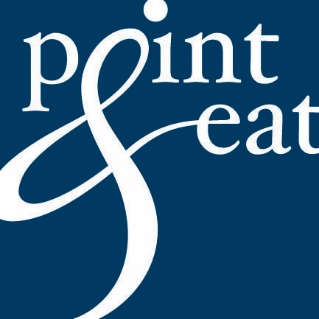 